			           ΔΕΛΤΙΟ ΤΥΠΟΥ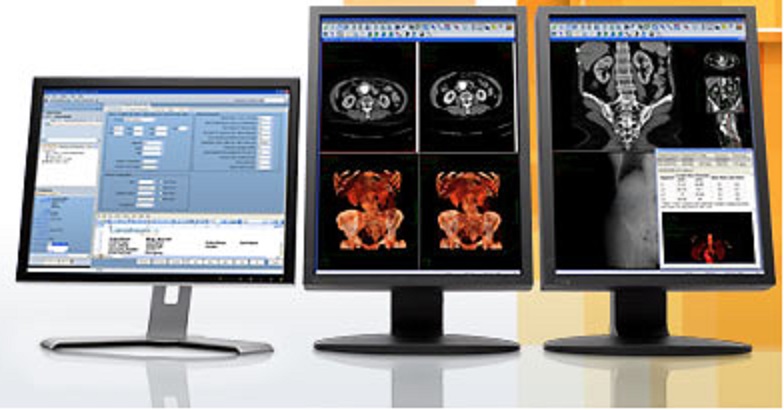 Ολοκληρώθηκε η διασύνδεση μεταξύ του Τμήματος Επειγόντων Περιστατικών Ηγουμενίτσας  με το ακτινοδιαγνωστικό τμήμα του Γενικού Νοσοκομείου Φιλιατών .Έτσι  παρέχεται  πλέον η  δυνατότητα αποστολής ιατρικών εικόνων ( ακτινογραφίες κλπ) για διάγνωση και γνωμάτευση από τους ιατρούς του ακτινολογικού τμήματος του Νοσοκομείου . Για την πραγματοποίηση των ανωτέρω μισθώθηκε γραμμή DSL (2 Mbps dedicated )  καθώς  και εξοπλισμός σύγχρονου διαγνωστικού σταθμού Με τον τρόπο αυτό παρέχεται   κάλυψη των περιστατικών που χρήζουν ακτινολογικών εξετάσεων  στο ΤΕΠ Ηγουμενίτσας και  η γνωμάτευση αποστέλλεται άμεσα στον θεράποντα-παραπέμποντα   ιατρό συμβάλλοντας έτσι στην  περαιτέρω  αναβάθμιση των υπηρεσιών υγείας στην περιοχή .   Ο ΔΙΟΙΚΗΤΗΣ ΣΠΥΡΟΣ  ΔΕΡΔΕΜΕΖΗΣ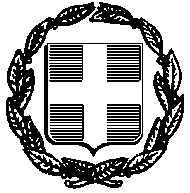 ΕΛΛΗΝΙΚΗ ΔΗΜΟΚΡΑΤΙΑΦιλιάτες :9-5-20186η Υ.ΠΕ. ΓΕΝΙΚΟ ΝΟΣΟΚΟΜΕΙΟ –Κ.Υ. ΦΙΛΙΑΤΩΝΓΡΑΦΕΙΟ  ΔΙΟΙΚΗΤΗΓΡΑΦΕΙΟ  ΔΙΟΙΚΗΤΗΓΡΑΦΕΙΟ  ΔΙΟΙΚΗΤΗΤαχ. Διευθ.:46300 ΦιλιάτεςΤηλέφωνο:2664360201Fax:2664022204E-mail: